Tenda MW5- How to remove one of three MW5 nodes?User Scenario: I bought a suite (3 nodes), I want to give one of three nodes to my friend and use independently. You need to remove the node from Tenda Wi-Fi App.Step 1: Open App, tap the node you want to remove;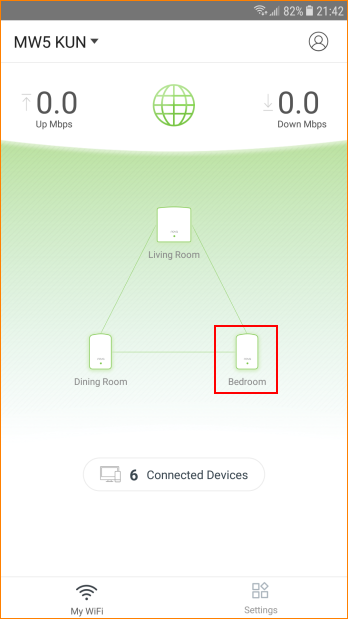 Step 2: Tap “…” on top right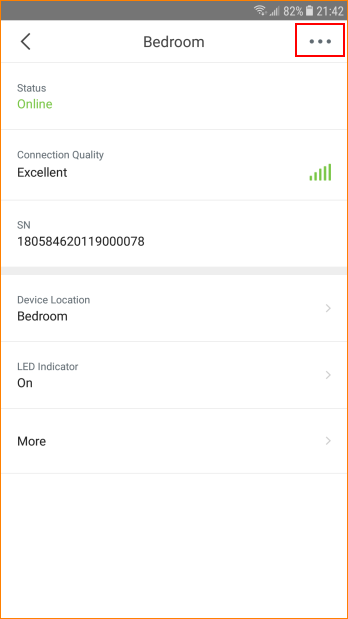 Step 3: Tap “Delete” to remove the node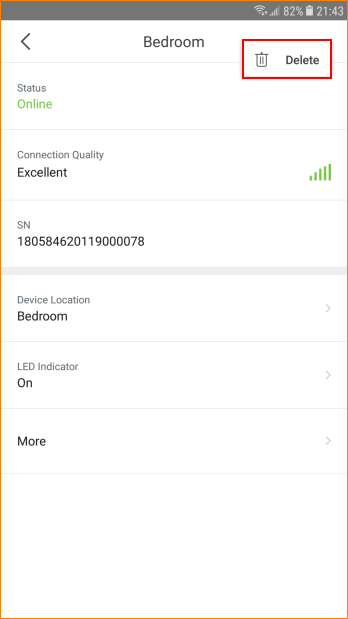 Note:In one suite all nodes are in the same mesh network system. When you configure primary node (The first one you configure) to access internet, other nodes will synchronize configurations of primary node (E.g: SSID and password.)